2022 MILLARD YOUTH IRONMAN Tournament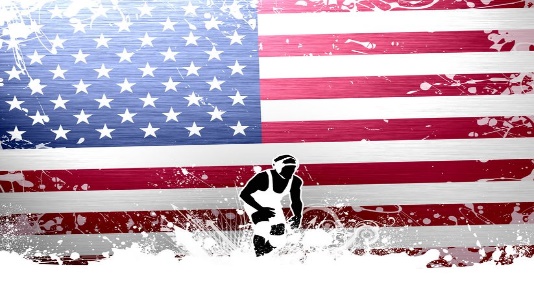 Date:  NOVEMBER 19th , 2022                             Location: Millard High School200 Eagle Avenue Fillmore, Utah 84631                                                    ($20 Limited Folkstyle USA Card Required)ENTRY FEE: $10 USAW cards required www.usawmembership.com	AGE DIVISIONS: PRE – K, 1st – 2nd Grade, 3rd – 4th Grade, 5th – 6th Grade, 7th – 9th GradeREGISTRATION & WEIGH-INSRegistration: Registration will close @ 12:00 pm MST on 11/18/2022, Register Online @ trackwrestling.comWeigh Ins: Enter Exact weight when registering. PLEASE BE HONEST please make sure to enter skill level. We will try and pool them together with people their same abilities. Tournament Start Times: 9:00 am FOR EVERYONE!Formats: Wrestlers will be bracketed into as many 6-man round robins as possible with some 3-man, 4-man and 5 man where necessary!Medals: 1st-4th placeContacts: Brenden Turner (435)-253-1047 or brenturn3@gmail.com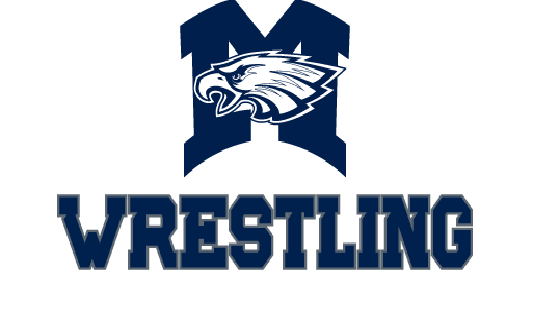 